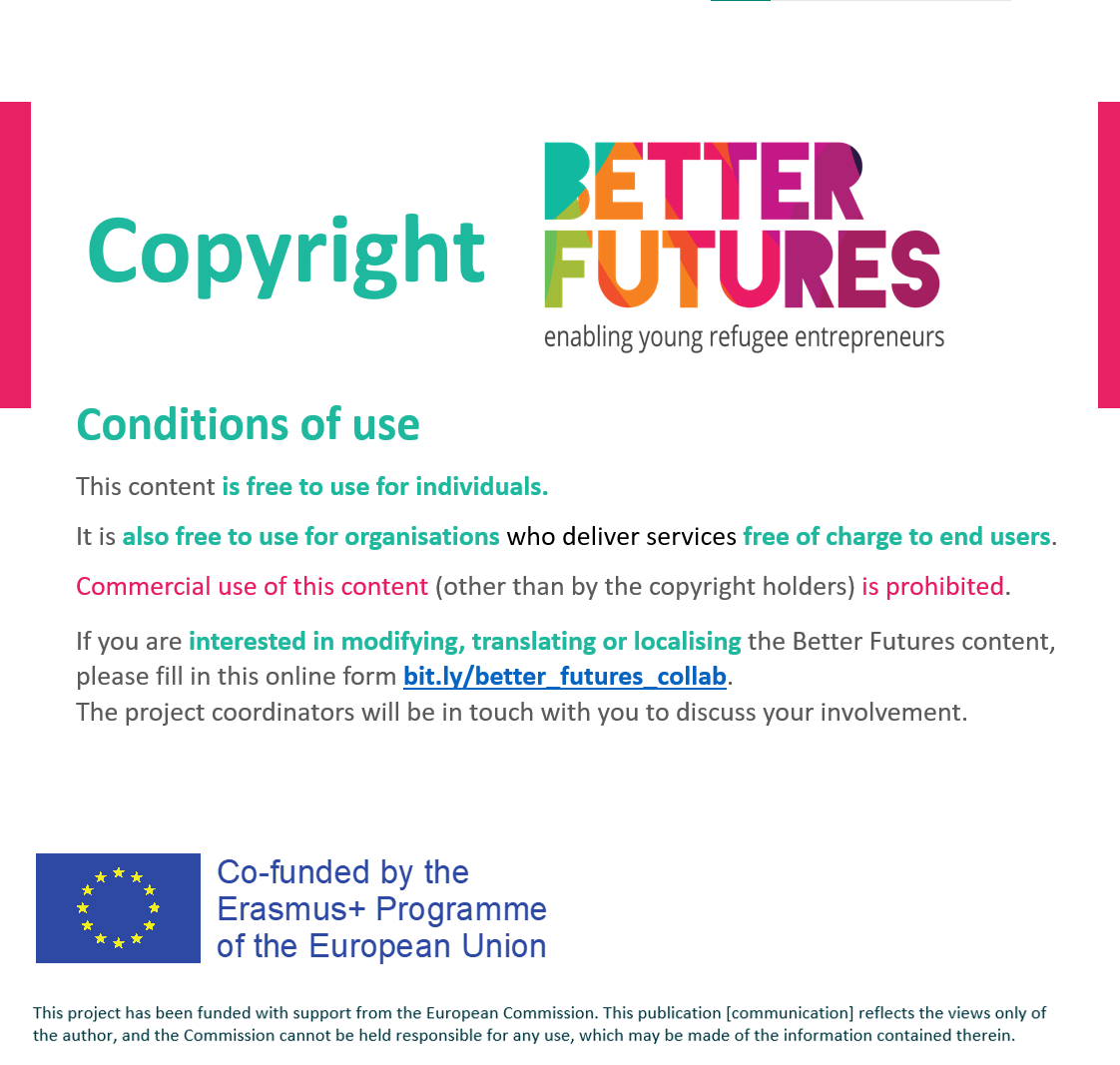 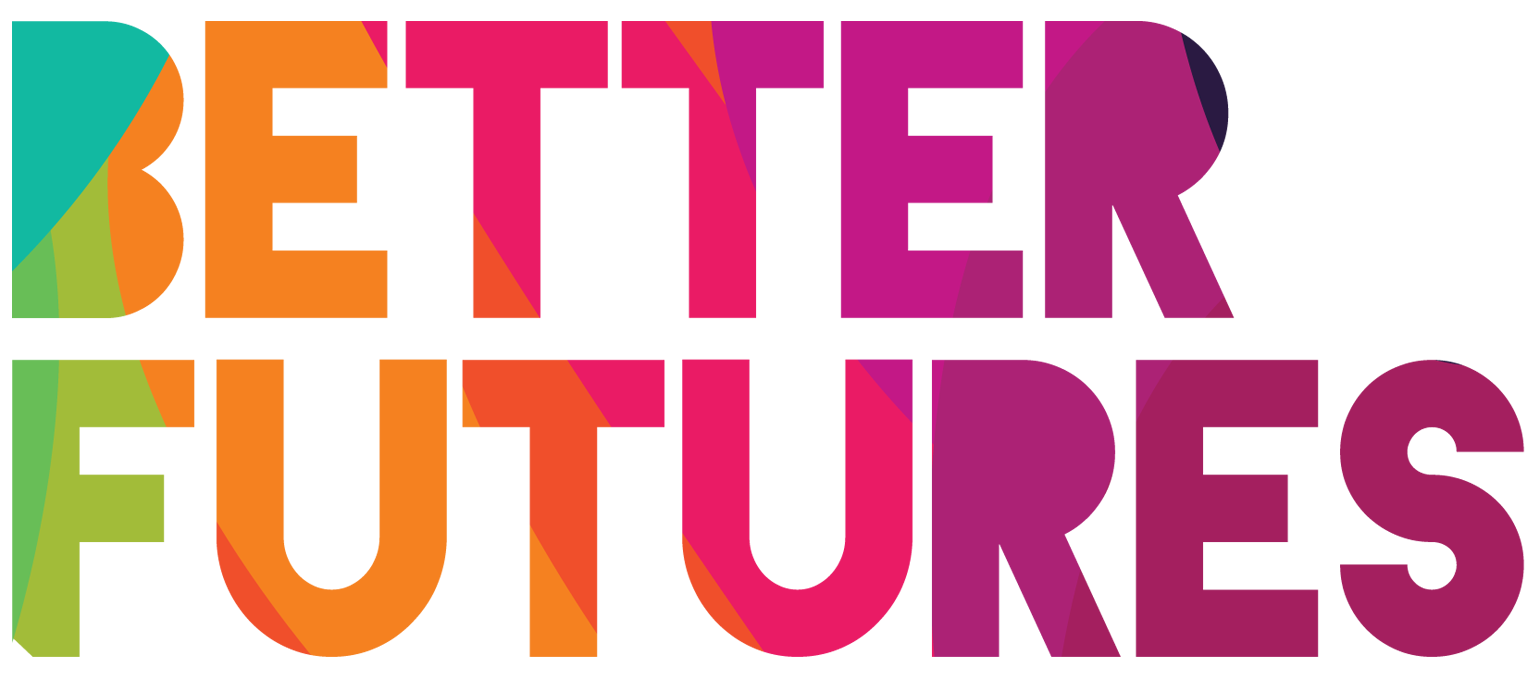 🌠INSPIRE ▶️ Link zur vollen SerieZuerst das Video 🔻🎯 Ziele dieser Aufgabe:Meine AufgabePlane dein digitales Business⏳ Diese Aktivität nimmt etwa 1 Stunde für Teil 1, 3 Stunden für Teil 2-3, 30 Minuten für Teil 4 und 2 Stunden für Teil 5 in Anspruch.💬🗨️ Format:Diese Aufgabe kann unterschiedlich erledigt werden:● Mit einem Mentor, Coach oder einem Freund ⭐empfohlen● Selbstständig● Als Gruppe: Jeder erledigt die Aufgabe, teilt die Ergebnisse & gibt FeedbackDu denkst darüber nach, was dich an der Gründung eines digitalen Unternehmens reizt.Du findest heraus, welche Art von digitalem Unternehmen du aufbauen möchtest.Du überlegst, welche Fähigkeiten du für den Aufbau eines digitalen Unternehmens benötigstDu findest heraus, wer dir helfen kann und wo du deine digitalen Fähigkeiten erlernen oder verbessern kannstDu kannst deine digitale Idee mit anderen diskutieren und um konstruktives Feedback bitten ⁉️ Wie erledigst du diese Aufgabe (✅hake die Kontrollkästchen bei jedem erledigten Schritt ab) ⁉️ Wie erledigst du diese Aufgabe (✅hake die Kontrollkästchen bei jedem erledigten Schritt ab) 1️⃣ Entscheide, ob du diese Aktivität alleine, mit 1:1-Unterstützung oder in einer Gruppe durchführen möchtest. 2️⃣ Sie dir das Video für diese Aktivität an 3️⃣ Denke einen Moment nach: Welche nützlichen Tipps hat Saman in dem Video gegeben, um dein eigenes digitales Unternehmen zu gründen? 4️⃣Lese & denke und fülle jeden Teil der Vorlage für diese Aktivität aus 5️⃣ Wenn du mit den Teilen 1-2 der Aktivität fertig bist, recherchiere, um herauszufinden, ob andere bestehende digitale Unternehmen schon das Problem lösen, das in Teil 2 definiert wurde. 6️⃣ Nachdem du die bestehende Lösung recherchiert und verstanden hast, vervollständige Teil 3 7️⃣ Schließe danach Teil 4 ab und nehme dir etwas Zeit, um darüber nachzudenken, wie du deine digitalen Fähigkeiten erlernen oder verbessern kannst. 8️⃣ Schließlich solltest du mit Aktivität 5 arbeiten, um dein digitales Unternehmen mit Ihrem Netzwerk und potenziellen Kunden zu diskutieren. Was kannst du aus deren Feedback lernen?1 Erstens: Was denkst du über digitale Unternehmen? 🖥️1 Erstens: Was denkst du über digitale Unternehmen? 🖥️Was reizt dich 🤩 an der Welt der digitalen Unternehmen?✍️ Was mich an der digitalen Welt reizt ist...Beschreibe ein erfolgreiches digitales Unternehmen 🚀 und erkläre, warum es dich inspiriert.✍️ Ein Beispiel für ein erfolgreiches digitales Unternehmen ist...
✍️ Dieses Unternehmen inspiriert mich, weil ...2 💭 Denke als Entrepreneur:
definiere das Problem, das du mit deinem digitalen Business lösen möchtest2 💭 Denke als Entrepreneur:
definiere das Problem, das du mit deinem digitalen Business lösen möchtest2 💭 Denke als Entrepreneur:
definiere das Problem, das du mit deinem digitalen Business lösen möchtest🧐 Welche wichtigen Probleme haben die Menschen um dich herum?🧐 Welche wichtigen Probleme haben die Menschen um dich herum?Möchte ich dieses Problem 🛠️lösen?1.Problem 1 ist…✍️1.Problem 1 ist…✍️ Ja       Nein2. Problem 2 ist…✍️2. Problem 2 ist…✍️ Ja       Nein3. Problem 3 ist…✍️3. Problem 3 ist…✍️ Ja       NeinWelches digitale Produkt oder Dienstleistung kannst du erstellen, um diese Probleme zu lösen?✍️ Meine digitale Lösung für dieses Problem ist...

✍️ Meine digitale Lösung für dieses Problem ist...

Wie würde dein digitales Produkt / digitale Dienstleistung deinen Kunden helfen? 💡✍️ Mein digitales Produkt/Dienstleistung hilft meinen Kunden, weil...

✍️ Mein digitales Produkt/Dienstleistung hilft meinen Kunden, weil...

3 Lass uns über deine digitale Lösung sprechen 🖥️ 🏗️3 Lass uns über deine digitale Lösung sprechen 🖥️ 🏗️3 Lass uns über deine digitale Lösung sprechen 🖥️ 🏗️🔎 Was sind die bestehenden Lösungen?✍️ Unternehmen, die dieses Problem lösen, sind: ...✍️ ...✍️ ...✍️✍️ Unternehmen, die dieses Problem lösen, sind: ...✍️ ...✍️ ...✍️Warum sollte man🤗 eine neue Lösung brauchen?✍️ Es besteht Bedarf an einer neuen Lösung, weil...✍️✍️ Es besteht Bedarf an einer neuen Lösung, weil...✍️Wie kannst du dieses Problem  mit deinem digitalen Unternehmen lösen? 🖥️ 🏗️✍️ Mein digitales Unternehmen kann dieses Problem lösen, indem es...✍️✍️ Mein digitales Unternehmen kann dieses Problem lösen, indem es...✍️Welche Funktionen würden dein digitales Produkt oder deine Dienstleistung einzigartig und wertvoll für deine Kunden machen? 🤩✍️ Meine Lösung ist einzigartig und wertvoll für meine Kunden, weil...✍️✍️ Meine Lösung ist einzigartig und wertvoll für meine Kunden, weil...✍️Welche Technologie 📲 Brauchst du für die Entwicklungdeines digitalen Unternehmens?✍️ Die Technologie, die ich brauche, ist ....✍️✍️ Die Technologie, die ich brauche, ist ....✍️4 Ermittle die für die Gründung eines Unternehmens erforderlichen digitalen Fähigkeiten4 Ermittle die für die Gründung eines Unternehmens erforderlichen digitalen Fähigkeiten4 Ermittle die für die Gründung eines Unternehmens erforderlichen digitalen Fähigkeiten4 Ermittle die für die Gründung eines Unternehmens erforderlichen digitalen Fähigkeiten4 Ermittle die für die Gründung eines Unternehmens erforderlichen digitalen FähigkeitenWelche skills 🤹🏽 brauchst du, um dein digitales Unternehmen aufzubauen?☐ Erfahrung in der Programmierung☐ Digitales Marketing☐ Soziale Medien☐ Benutzererfahrung (UX)☐ Website-Erstellung☐ Web-Analyse☐ Künstliche Intelligenz☐ Mobile App-Erstellung☐ Cloud ComputingSonstiges:...✍️Welche dieser Fähigkeiten musst du 🎓 erlernen oder verbessern?Ich muss die folgenden Fähigkeiten erlernen/verbessern, um mein digitales Geschäft aufzubauen:…✍️…✍️…✍️Ich muss die folgenden Fähigkeiten erlernen/verbessern, um mein digitales Geschäft aufzubauen:…✍️…✍️…✍️Ich muss die folgenden Fähigkeiten erlernen/verbessern, um mein digitales Geschäft aufzubauen:…✍️…✍️…✍️Ich muss die folgenden Fähigkeiten erlernen/verbessern, um mein digitales Geschäft aufzubauen:…✍️…✍️…✍️Wie kannst du diese Fähigkeiten📚 lernen oder verbessern ?☐ (kostenlosen) Online-Kurs belegen☐ Erfahrungen in einem Unternehmen sammeln☐ Mit Leuten treffen, die dieselben Fähigkeiten in Online-Communities lernen☐ Teilnahme an einem Coding Bootcamp☐ (kostenlosen) Online-Kurs belegen☐ Erfahrungen in einem Unternehmen sammeln☐ Mit Leuten treffen, die dieselben Fähigkeiten in Online-Communities lernen☐ Teilnahme an einem Coding Bootcamp☐ Bücher lesen☐ Netzwerk/Profis fragen☐ Podcasts anhörenSonstiges:... ✍️Wer in deinem 🌐 Netzwerk hat digitale Fähigkeiten von denen du lernen kannst?Ich kann von … lernen✍️Ich kann von … lernen✍️Ich kann von … lernen✍️Ich kann von … lernen✍️ 5  Und schließlich: Erweiter dein Netzwerk ! 🌐 5  Und schließlich: Erweiter dein Netzwerk ! 🌐 5  Und schließlich: Erweiter dein Netzwerk ! 🌐Wer sind 👨🏫 Experten für das Problem, das du zu lösen versuchst?Wer kann 🤝 dir bei der Entwicklung deiner digitalen Lösung helfen?Wer in deiner Umgebung wäre 🙋an der Nutzung deiner Lösung interessiert?Die Experten sind…✍️Um mir bei der Entwicklung meines digitalen Geschäfts zu helfen, kann ich Kontakt aufnehmen mit...✍️ Meine potenziellen Kunden sind...✍️ 🙋‍♂️ Wie kannst du die oben genannten Personen treffen und mit ihnen sprechen? 💬 🙋‍♂️ Wie kannst du die oben genannten Personen treffen und mit ihnen sprechen? 💬 🙋‍♂️ Wie kannst du die oben genannten Personen treffen und mit ihnen sprechen? 💬Um Experten zu erreichen, zu treffen und mit ihnen über das Problem zu diskutieren, das ich zu lösen versuche, werde ich …✍️Was ich von ihnen lernen möchte, ist ...✍️Die Fragen, die ich stellen werde, sind:…✍️...✍️Welches Feedback hast du von Gleichgesinnten in deinem Netzwerk erhalten? 💬✍️  Die Rückmeldungen, die ich erhalte, sind …✍️  Die Rückmeldungen, die ich erhalte, sind …